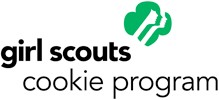 GIRL SCOUTS OF HAWAI`IFAMILY ADULT PERMISSION & RESPONSIBILITY FORMMy daughter,  	, a registered member of Troop/Group  	, has my permission to participate in the Girl Scouts of Hawai`i’s 2015 Cookie Program.I understand and agree to the following:My daughter is a registered Girl Scout for the 2014–2015 Girl Scout Membership Year.I accept full financial responsibility, including prompt payment, for all cookies and money she receives during the course of the 2015 Cookie Program.Cookies will not be sold prior to Jan. 5, 2015, and money will not be collected until cookies are delivered to customers.My past due accounts, if any, may be sent to a collection agency, which may affect my credit rating.All proceeds received from the Cookie Program are troop and Council funds and NOT the property of my daughter.This is a national policy set by the Girl Scouts of the USA.I will make sure all cookies sold by my daughter are delivered promptly, money is turned in WEEKLY to the appropriate person, and my daughter’s cookie balance, if any, is paid in full by March 31, 2015.Juliettes who participate in the Cookie Program are eligible to earn girl rewards.Troops/groups, girls or adults participating in the 2015 Cookie Program may not have any outstanding debts with theCouncil.I am responsible for full payment of the face amount of my personal check(s) and an additional service charge of $25 for any of my checks that are returned by my bank for lack of funds to pay the check, regardless of the reason for such lack of funds, or because I do not have an account with the bank.Signature of Parent / Guardian 	Date 	Print Parent/Guardian  Full NameAddress 	City 	Zip CodeEmail Address 	Day Telephone No.PLEASE KEEP A COPY FOR YOUR RECORDS AND RETURN THE SIGNED ORIGINAL TO YOUR TROOP COOKIE MANAGER*********************************************************************************************************************************The Girl Scout Cookie Program at a GlanceThe Girl Scout Cookie Program is important  to Girl Scout troops/groups  and to Girl Scout councils. By participating  in the Cookie Program, troops/groups  are able to earn proceeds to support troop/group activities such as field trips, camping and service  projects.  For  councils,  the  program  provides  funds  to  recruit  and  train  adult  leaders,  organize  Girl  Scout troops/groups,  provide council-wide  programs, and provide financial assistance so all girls have access to the opportunities Girl Scouting offers.The Girl Scout Cookie Program is the largest girl-led business in the country and generates immeasurable  benefits for girls, their councils and communities  nationwide. Through their participation,  girls develop five-essential  skills that are core to the  Girl  Scout  Leadership  Program  that  they  will  use  during  their  entire  lives:  Goal  Setting,  Decision  Making,  Money Management, People Skills and Business Ethics.By participating in the Girl Scout Cookie Program, Daisy, Brownie and Junior Girl Scouts can earn rewards. The total number of boxes sold at the conclusion of the program will determine the reward level a girl will receive. All girls who participate in the program will earn a Thank You Certificate. Pictures of the recognition prizes are located on your daughter’s order card.Cadette,  Senior  and  Ambassador  troops/groups  may  participate  in  the  Traditional  Rewards  Program  or  may  elect  theCadette/Senior/Ambassador  Cash Reward  option.  Troops/groups  that choose  the Cash Reward  option  will earn an extra$0.05  per box in lieu of the reward  prizes.  The Troop  Cookie  Manager  must select  the Cash Reward  option  to receive proceeds  (no  rewards);  if this  option  is not  selected,  the  troop/group  will  automatically  receive  the  traditional  reward recognition prizes.  Please contact Council if you should choose this option.9-25-2014